1С 8.3.10   УТ11 .3.4   (Saas)Нужна подключаемая ВПФ для ТОРГ-12.Необходимо чтобы печать выполнялась следующим образом:При печати ТЧ «Товары» для всех строк :если позиция номенклатуры входит в какую-либо из имеющихся ценовых групп, тонаименование номенклатуры заменяется на имя ценовой группы. Сгруппировать по ценовым группам.Позиции номенклатуры не входящие в какую-либо ценовую группу оставляются как есть. 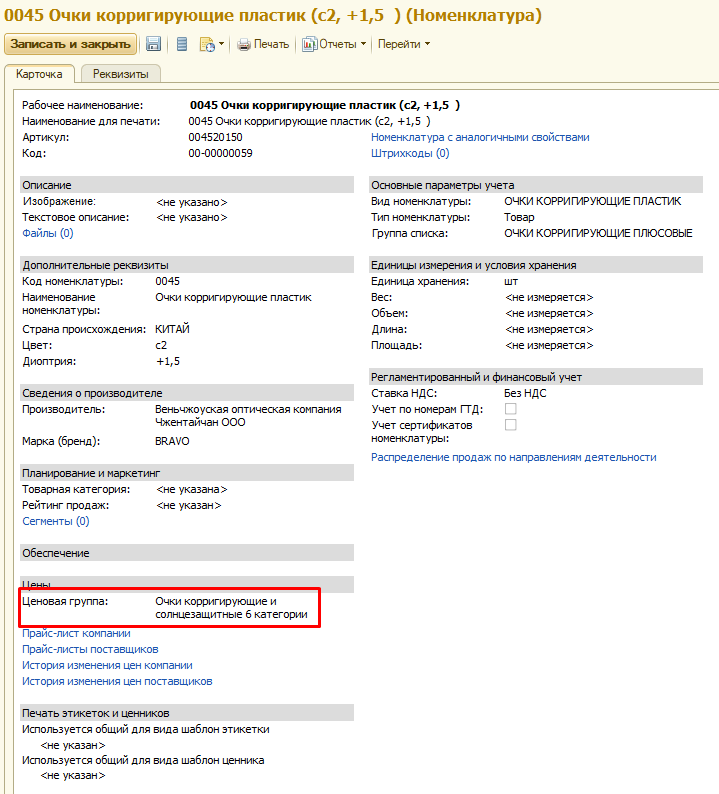 Таким образом, документ напечатанный стандартной функцией печати: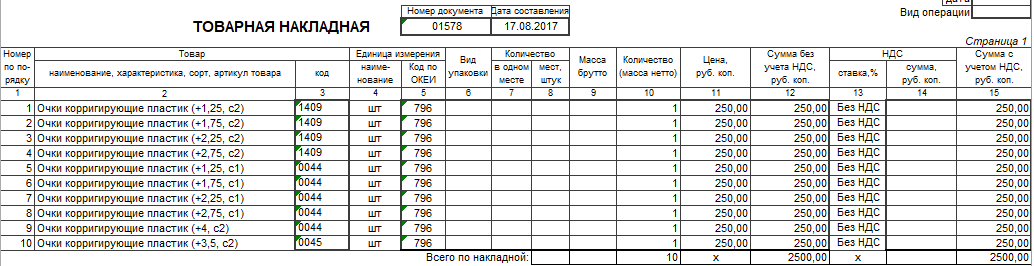 (все позиции номенклатуры этого документа относятся к одной ценовой группе).При печати модифицированной функцией должен выглядеть так: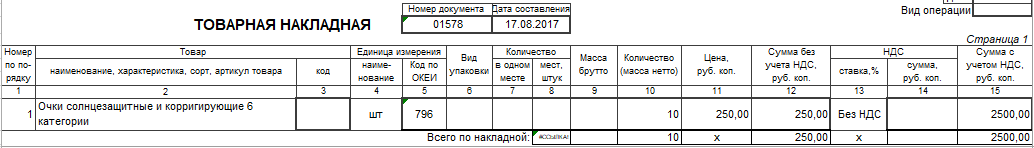 Наименования номенклатуры заменены на имена ценовых групп (в этом случае она одна) и сгруппированы по ценовым группам.